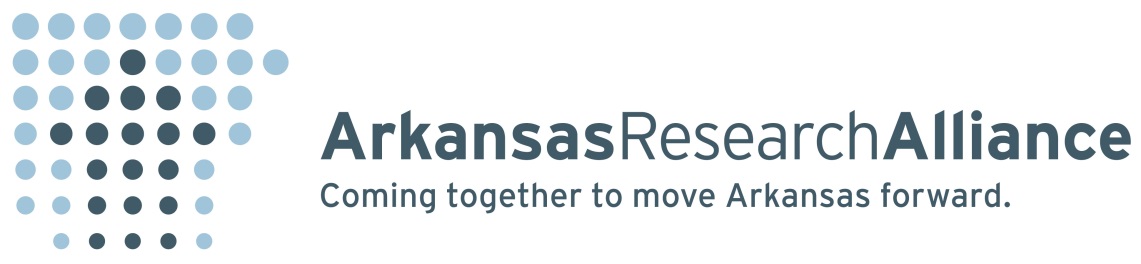 Arkansas Bioinformatics Consortium (AR-BIC) 2016 Annual ConferenceEmbassy Suites, LR - BallroomApril 17, 5:00 p.m. – 9:00 p.m. April 18, 8:00 a.m. – 6:05 p.m.REGISTRATION FORM*Please return to Julie LaRue at jlarue@aralliance.orgLast date to submit the registration forms: Friday, April 1, 2016Name:				_________________________________________________University/Institution:		_________________________________________________Title/Position:			_________________________________________________Mailing Address:		_________________________________________________				_________________________________________________				_________________________________________________Phone(s):			WORK: 	_____________________________________				CELL:		_____________________________________Email address:			_________________________________________________Do you require lodging the evening of Sunday April 17, 2016?       YES  _____      NO  _____Would you like to present a poster?				            YES  _____     NO  _____The following is the requirement of the AR-BIC grant and will not be released for commercial purposes Gander:			_____  Male			_____  FemaleEthnicity:			_____  Hispanic/Latino	_____  Non-Hispanic/Latino				*************************************************Race Select One:		_____  American Indian/Alaska Native	_____  Asian				_____  Native Hawaiian or Other Pacific Islander				_____  Black or African American		_____  White				_____  More than one race			_____  Unknown*Funding for this conference was made possible, in part, by the Food and Drug Administration through grant 1R13FD005304-01, views expressed in written conference materials or publications and by speakers and moderators do not necessarily reflect the official policies of the Department of Health and Human Services; nor does any mention of trade names, commercial practices, or organization imply endorsement by the United States Government.